Curso  2022/2023Educación  Primaria   4º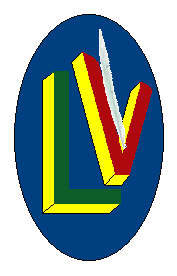 Educación  Primaria   4ºEducación  Primaria   4º Materias MateriasEditorialISBN4ºEP. (MAD) CIENCIAS SOCIALESSM978-84918223254ºEP. (MAD) LENGUA TRIM.-MSA19SM978-84918220974ºEP. (MAD) MATEMÁTICAS TRIM.SM978-84918221414ºEP. (MAD) RELIGIÓN CATÓLICASM978-84918248174ºEP. (MAD) MUSIC-SA19SM978-8417291969NEW HIGH FIVE 4 AB APP NAVIOMacmillan978-1380013866NEW HIGH FIVE 4 PBMacmillan978-1380013903Explorers 4: Escape from the fireMacmillan978-1405060189NATURAL SCIENCE 4 (MAD) Learn together  Student Book+Licencia Digital 2021ByMe978-8418651052ARTS & CRAFTS PROJECT 4 PLUSByMe978-8416697939El libro invisibleSM978-8467589177Corazón de metalSM978-8467579208Un día en el museoSM978-8491072706CUADERNOS: 2 cuadernos de lengua, 2 cuadernos de matemáticas, 1 cuaderno de inglés, 1 cuaderno de natural, 2 cuadernos de sociales, continúan con el cuaderno de 3º de religión.PROYECTO PROPIOCompra en el colegio